LEMBAR PERSETUJUANSUBMIT JURNAL PEMBELAJARAN MATEMATIKA INOVATIF (JPMI)Sistem Persamaan Linear Dua Variabel: Ditinjau Dari Analisis Kesalahan Siswa MTs Kelas VIII Pada Pembelajaran DaringOleh :DianaNIM : 17510120Disetujui oleh :Pembimbing I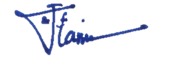 Dr. Nelly Fitriani, M.Pd.NIP/NIDN. 0404068701Pembimbing II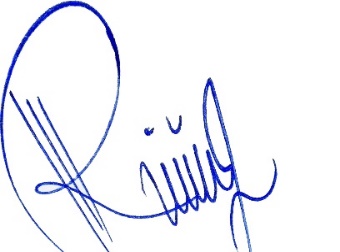 Risma Amelia, S.Pd., M.Pd.NIP/NIDN. 0420039101